Employment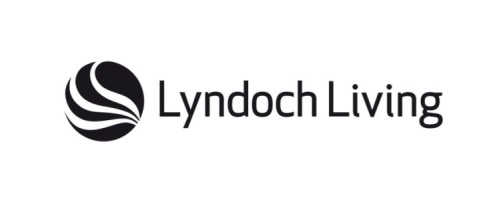 Position DescriptionPosition:	Manager – Risk & Quality Award:	Lyndoch Living (Health and Allied Services, Managers and Administration Officers) Enterprise Agreement 2016-2020.Classification:	As per EBAStatus:	As per Contract of Employment Qualifications:	Tertiary qualifications in OH&S, Risk, Ergonomics, Physiology or similar degree such as Human Resources.  Desirable a formal qualification in Incident Investigation, Auditing and/or Project Management 	A with a minimum of 5 years post graduate experience.The primary objective of this role is to drive the implementation and continual improvement of the risk management and quality performance across the organisation.By recognising each person for the individual they are, we will strive to provide them with the specific services, care and support they need to enjoy a lifestyle that is their own – dignified, engaging, fulfilling and rewarding.To support a positive work environment and culture that we believe will best fit the future we are strategically planning for, “seven pillars” have been identified.	One TeamWe value and recognise individuality as a vital part of developing a unified voice.PrideWe support pride and passion in our work and in doing so, we attract others who share our values.Welcoming WorkplaceWe encourage warm, friendly and respectful interactions across all aspects of our service.Yes CultureWe always start with ‘yes’ in every deliberation.Customer ServiceWe ensure that customers feel engaged and valued in every interaction.InnovationWe will enhance our services and exceed customers’ expectations, by embracing innovation and fresh ideas.Fun and EnjoymentWe recognise that fun and enjoyment are critical to success.To lead, foster and develop a culture of best practice Risk Management and Continuous Improvement across the organisation.To provide strategic leadership and sophisticated engagement with stakeholders that is influential and innovative in developing strategies/project outcomes to drive transformational change encompassing Risk Management & Continuous Improvement.To develop and maintain Risk Management systems byanalysing and interpreting the relevant legislation and standards, in consultation with the CEO and Executive Team, implementing the recommendations as agreed.Developing, implementing, assessing and reviewing comprehensive risk management frameworks, strategies and policies and procedures Implementing new reporting and notification proceduresTo develop innovative training programs on hazard and risk management, incident investigation, incident reporting procedures and tools in liaison with the Education ManagerTo develop and maintain a register of incidents and providing an analysis of these to the Executive, CEO and Board as required, identifying emerging OHS&S risks in the organisation To provide advice and consultancy to staff and managers to assist in the maintenance of safe work practices with a focus on employee wellnessTo develop an audit schedule, conduct risk audits and report outcomes and mitigation strategiesTo develop and implement programs and activities that will promote risk management as a core value in the organisation To identify external partnerships and/or collaboration initiatives to drive transformational change across the organisation.Reports to:	Director of NursingSupervises:	Continuous Improvement staffInternal Contacts:	All Lyndoch staff, residents, clients and familiesExternal Contacts:	Members of the community, General Practitioners, contractors and suppliers. The following knowledge and skills are required to be utilised:Bachelor’s degree in OH&S or Risk Management; minimum 5 years post graduate experienceDemonstrated ability to provide strategic, analytical and innovative skills in leading project management.Demonstrated capacity to lead and motivate individuals including across all levelsSuperior reporting, analytical and multidimensional management skills Advanced skills in MS Office SuiteThe following management skills are required to be utilised:Demonstrated ability to negotiate and positively influence and motivate others to make a significant change in continuous improvementHighly developed skills in change management strategies to drive organisational wide change The ability to foster and develop a working environment which actively promotes collaborative performance and values based culture.Communicates a vision of continuous improvement that generates culture changeSuperior communication and interpersonal skills including demonstrated experience in liaising with employees, clients, stakeholders and the wider communityAbility to understand and utilise knowledge and skills offered by internal and external stakeholders where requiredAbility to build relationships that facilitate cooperation, respect and transformational changeConduct work in line with all relevant OH&S legislation and in accordance with organisational policies and proceduresParticipate in quality activities within the work area to improve the efficiency of the DepartmentParticipate in relevant training to ensure continued professional development for the betterment of the organisationThere is an expectation that the role will include direction to perform other duties that must be reasonable in relation to the employee’s skills and abilitiesI accept and agree to the duties in this Position Description.  I understand that this Position Description is to be read in conjunction with the General Terms and Conditions of Employment and I agreed to abide by terms and conditions stipulated therein.Appendix 1Terms and Conditions of EmploymentThe conditions of employment are in accordance with the relevant Award and Agreement to which you are employed under.  Copies of Awards and Agreements are available from the Human Resources Department.Performance ReviewIn order to assist your development in your role, your manager and you will annual review your personal effectiveness in your role.The performance review is a formal means of receiving feedback on your performance and of discussing training, development and career opportunities.Probationary PeriodThis position is subject to a six (6) month probationary period during which time mutual suitability will be determined.  During the probationary period either party may terminate the employment by giving two weeks’ notice in writing.At the expiration of the probationary period, should the appointment be confirmed, the terms of the Position Description and these Conditions of Employment will continue to apply to your employment.TerminationEmployment may be terminated in accordance with the provisions of the relevant Agreement.Policy and Procedures of the EmployerThe Employer directs you to abide by the policies and procedures of the Employer as varied from time to time.Apparel and EquipmentYou are required to use/wear safety equipment and apparel provided to you by the Employer and to abide by all the Employer’s safety rules and regulations.Notification of Prior InjuryUnder the Accident Compensation Act 1985, the Employer requires you to disclose all pre-existing injuries and diseases which you foresee could be affected by the nature of your employment.  Failure to do so may render you ineligible for Workers’ Compensation in some circumstances.  You are required to complete and return the Pre-injury Declaration Form as attached.Appendix 2Pre-existing Injury Declaration FormPlease complete and return with your Application for EmploymentIn accordance with s.82(7)-(9) of the Accident Compensation Act 1985 (Vic) (“the Act”), you are required to disclose any or all pre-existing injuries, illness or disease (pre-existing conditions) suffered by you which could be accelerated, exacerbated, aggravated or caused to recur or deteriorate by your performing the responsibilities associated with the employment for which you are applying with Lyndoch Living Inc (“the employment”)In making this disclosure, please refer to the attached position description, which includes a list of responsibilities and physical demands associated with the employment.Where you have a pre-existing condition, consideration will be given to reasonable modification to the environment or tasks if at all possible or practicable.Please note that, if you fail to disclose this information or you provide false and misleading information in relation to this issue under s.82(8) and s.82(9) of the Act you and your dependents may not be entitled to any form of workers compensation as a result of the recurrence, aggravation, acceleration, exacerbation or deterioration of a pre-existing condition arising out of, in the course of, or due to the nature of your employment.Please note that the giving of false information in relation to your application for employment with Lyndoch Living Inc. may constitute grounds for disciplinary action including termination of your contract.I 	(print name) declare that:I have read and understood this form, position description and have discussed the employment with Lyndoch Living Inc. I understand the responsibilities and physical demands of the employment.I acknowledge that I am required to disclose all pre-existing conditions which I believe may be affected by me undertaking the employment.I acknowledge that failure to disclose the information or providing false and misleading information may result in invoking section 82(7)-(9) of the Accident Compensation Act 1985 (Vic) which may disentitle me or my dependents from receiving any workers compensation or any pre-existing condition which I may have arising out of, in the course of, the employment.Please delete whichever of the following statement is NOT applicableI have suffered no prior injuries that may recur or deteriorate, accelerate or be exacerbated or aggravated by the employment.ORI have suffered the following conditions that may recur or deteriorate, accelerate or be exacerbated or aggravated by the employment.Please list details for all pre-existing conditionsI acknowledge and declare that the information provided in this form is true and correct in every particular.Applicants Signature		Print name of Applicant Witness Signature		Print name of WitnessDate		Date Position Objective(s)Lyndoch Living Vision The Lyndoch WayKey Responsibilities and DutiesOrganisational RelationshipsSpecialist Knowledge and SkillsManagement/ Interpersonal SkillsGeneralAgreementName (Please print)Name (Please print)SignatureDateAuthorised by: Julie Baillie, Director of NursingDate:April 2020General Conditions of EmploymentEmployee DeclarationOffice Use OnlyAdditional Comment/ Requisite Modifications(To be completed by Senior Manager/ CEO)